佳沛奇异果京东跨品类活动营销广 告 主：佳沛所属行业：生鲜执行时间：2020.04.01-08.20参选类别：效果营销类营销背景社会环境推动消费高峰，佳沛领军奇异果类目借利扩大市场份额2020年受疫情影响，把健康再次推到消费者需求高峰。作为平台小众类目，佳沛顺势而为，期望借助平台红利类目进一步扩大品牌份额。营销目标扩大品牌市场份额，深耕平台寻找跨品类机会点实现目标销量品牌期望扩大品牌在对应品类下的市场份额，有效提升品牌认知度；聚焦人群线上消费特征，寻找场景化跨品类营销机会点；结合数据、创意、投放等全链路营销，实现目标销量达成。策略与创意【人】母婴人群&银发人群成为主要TA，送礼人群&小资人群成品牌潜客；佳沛奇异果用户忠实度较低，年度购买1次消费者比例过大。【货】整体进口水果增速不及品牌，类目红利无法满足销量增长。【场】数据发现更多佳沛人群与京东平台母婴互动性极强，且母婴增速远超进口水果。【核心策略】结合母婴高关联类目&品牌洞察，甄选与佳沛品牌力相当，日均UV&客单价相符的品牌，通过京东京准通广告+创意营销活动玩法触达的同时，结合品牌会员机制，增加用户粘性的同时，有效进行生意GMV的提升。执行过程/媒体表现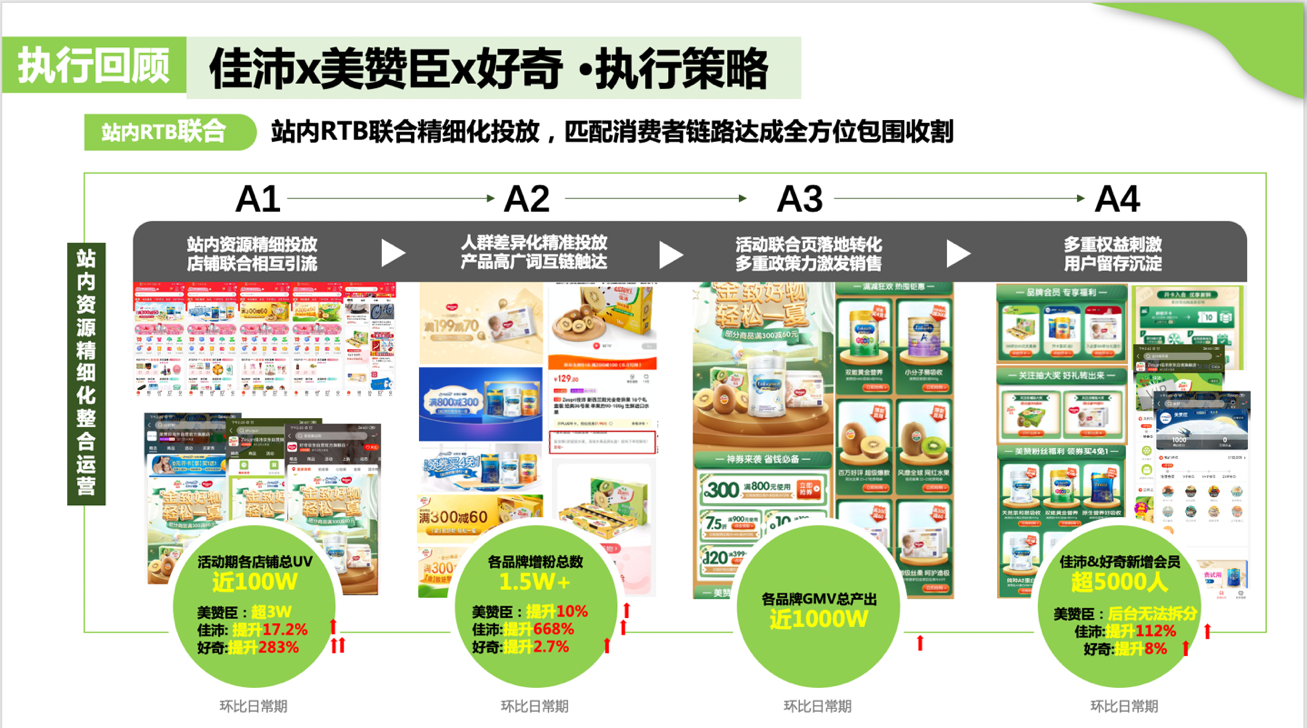 营销效果与市场反馈营销效果共计产出3场佳沛x母婴品牌的跨品类活动，并生成《新鲜佳倍·星级营养》、《营养到位·高能搭沛》、《金致好物·轻松一夏》等三期营销活动，活动GMV均较常规投放有明显提升的同时，有效带动了各品牌的会员及粉丝增长。市场反馈作为进口水果中较为龙头的品牌，除本品营销活动外，也有效的打开了整个进口水果市场京东线上运营的多元性，且帮助品牌获得佳沛全球性奖项。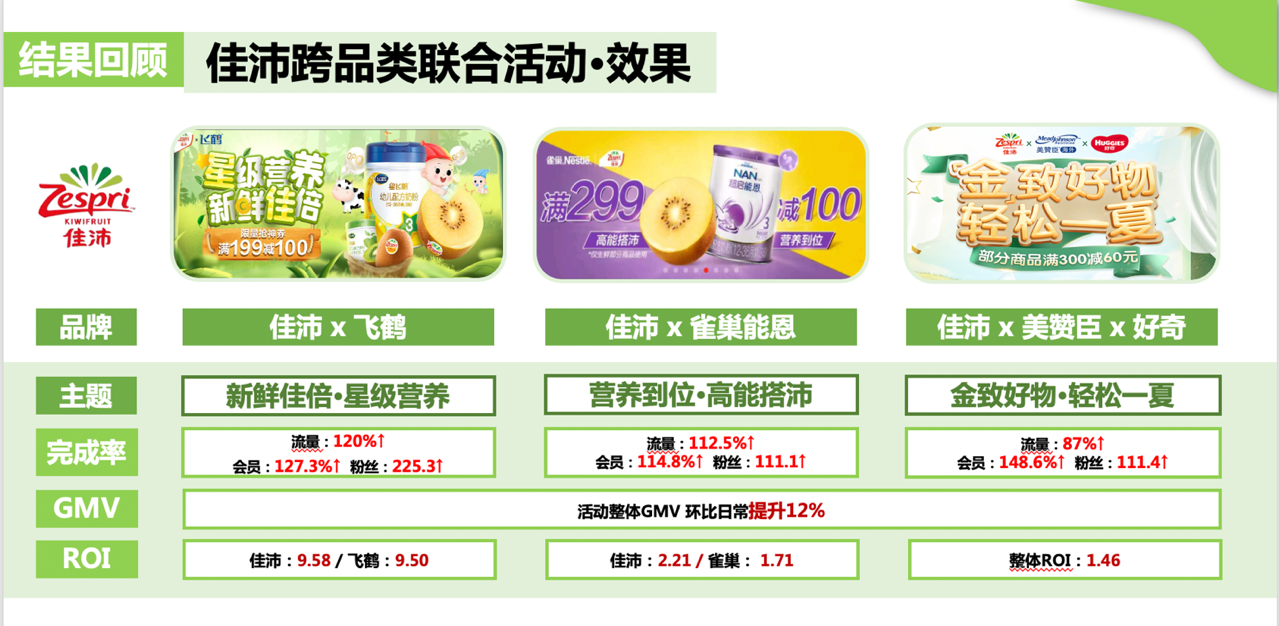 